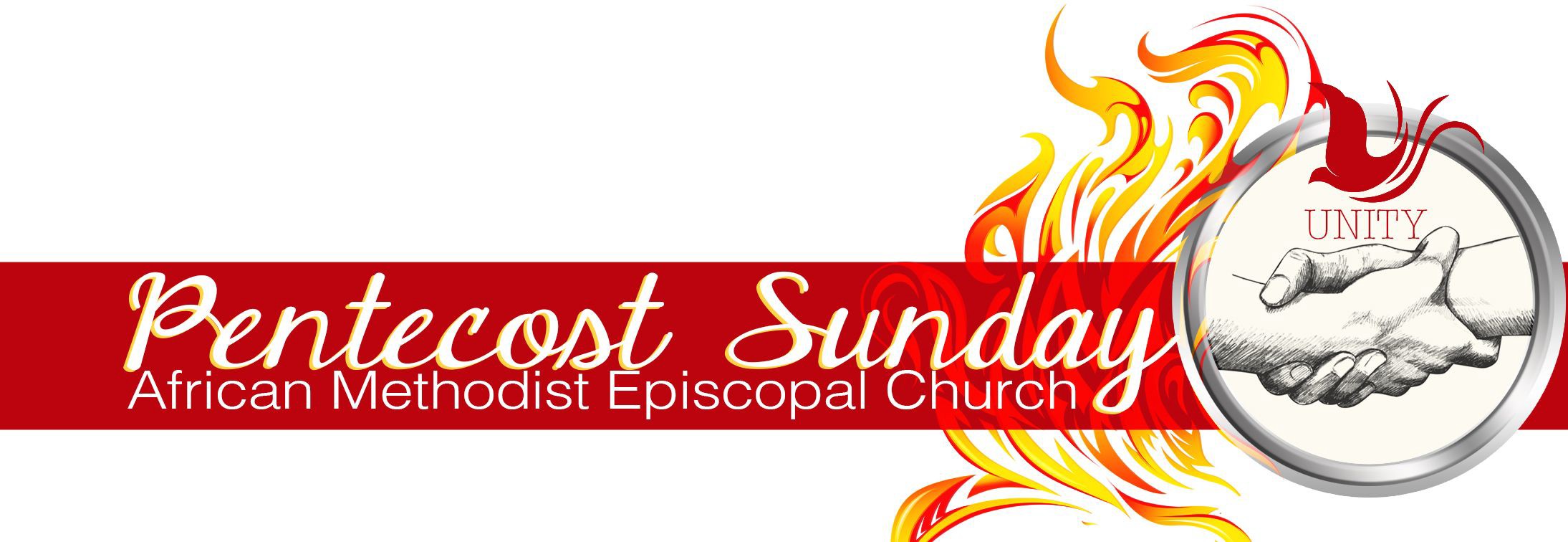 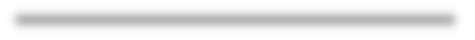 HYMN SUGGESTIONS for the PENTECOST SEASONJoys Are Flowing Like a River |	#200O Spread the Tidings ‘Round (The Comforter Has Come) |	#199 Spirit of God, Descend upon My Heart |	#189There’s a Sweet, Sweet Spirit |	#196 Breathe on Me, Breath of God |		#192 Let It Breathe on Me |	#295Spirit of the Living God | #619 Come Holy Ghost, Our Souls Inspire | #194AFRICAN METHODIST EPISCOPAL CHURCH | PENTECOST HYMN SUGGESTIONS 2021